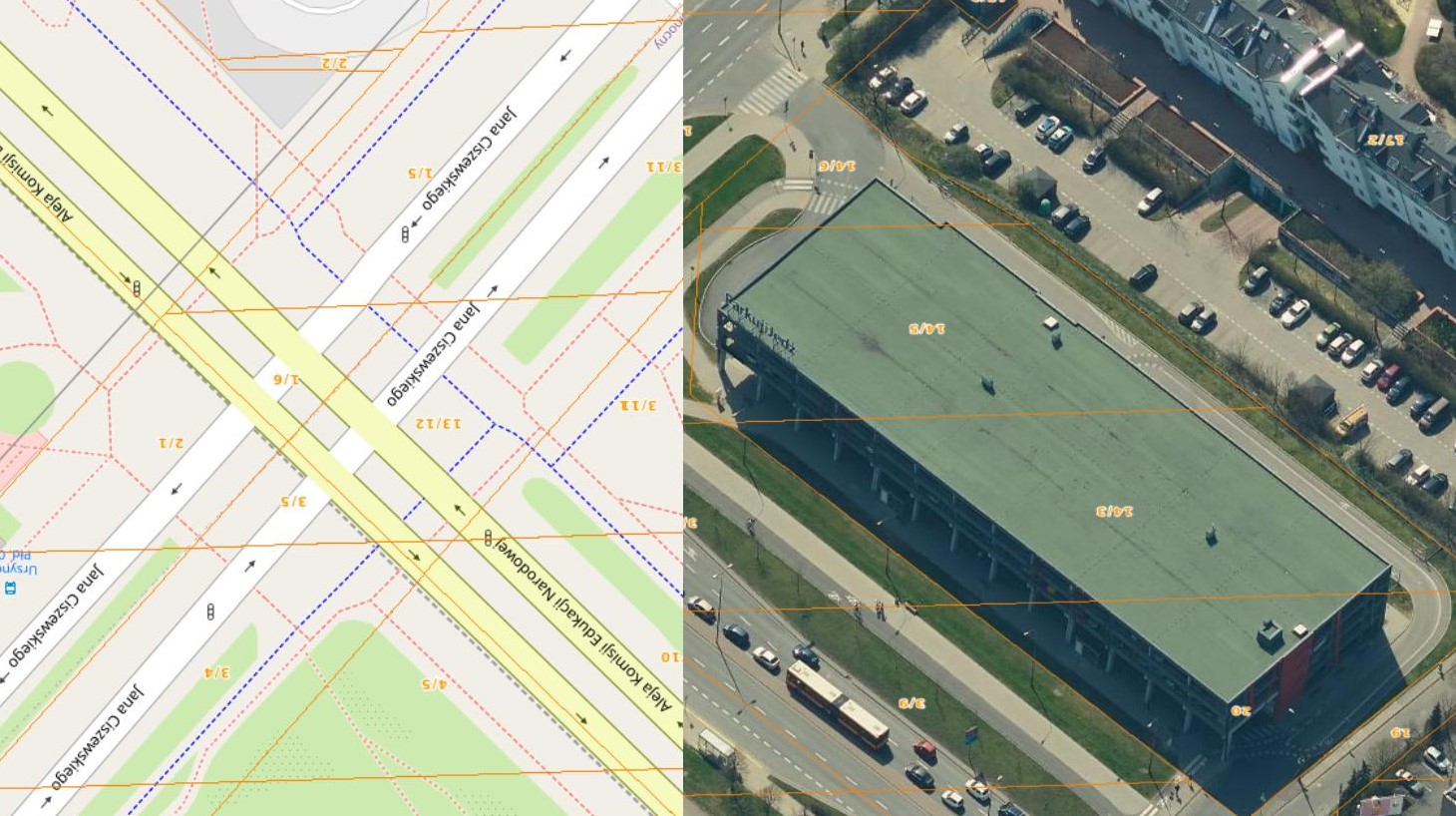 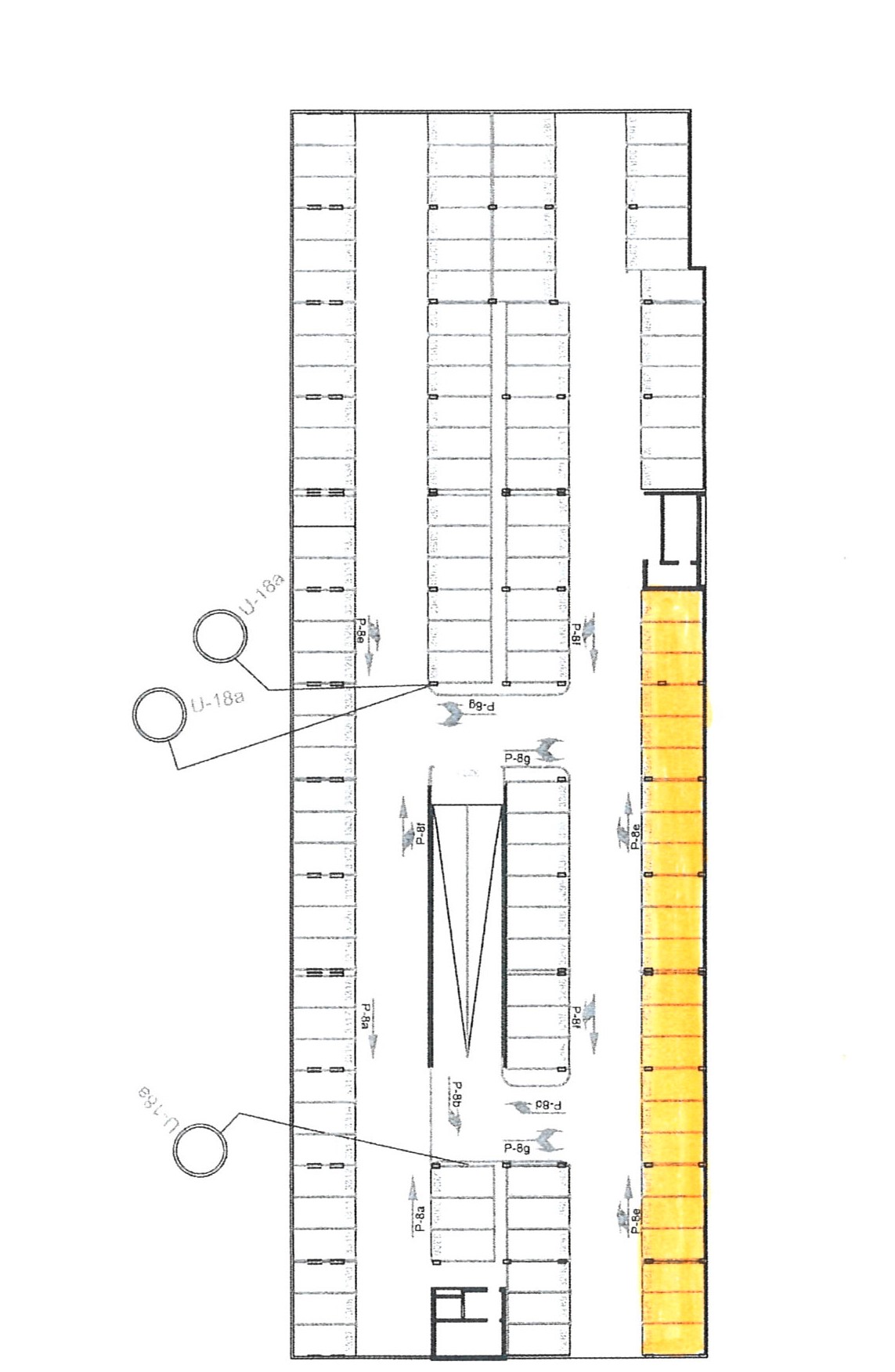 TEREN PRZEZNACZONY                                                                                                                                                                                                                                    DO WYDZIERŻAWIENIA(miejsca nr 3264-3287)